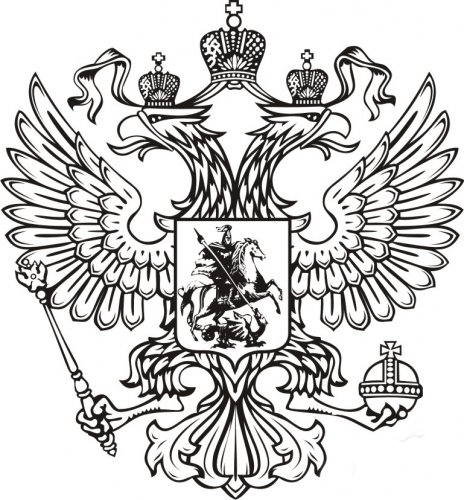 Во исполнение приказа прокурора Кабардино-Балкарской Республики от 27.01.2021 № 13 «О взаимодействии органов прокуратуры Кабардино-Балкарской Республики со средствами массовой информации и общественностью» (в редакции приказа от 07.10.2021 № 109) для опубликования в газете «Эльбрусские новости», на официальных сайтах местных администраций г.п. Тырныауз и Эльбрусского муниципального района, а также на официальных сайтах местных администраций сельских поселений Эльбрусского района и в социальных сетях, направляется информационное сообщение: 	Прокуратура Эльбрусского района разъясняет: «Установлена административная ответственность за неоказание содействия военным комиссариатам в их мобилизационной работе при объявлении мобилизации»Федеральным законом от 31.07.2023 № 404-ФЗ внесены изменения в Кодекс Российской Федерации об административных правонарушениях. Внесенными изменениями глава 19 КоАП РФ дополнена статьей 19.38 следующего содержания:  Статья 19.38. Неоказание содействия военным комиссариатам в их мобилизационной работе при объявлении мобилизации 1. Неисполнение обязанности по обеспечению своевременного оповещения и явки граждан, подлежащих призыву на военную службу по мобилизации, на сборные пункты или в воинские части либо неоказание содействия в организации таких оповещения и явки - влечет наложение административного штрафа на должностных лиц в размере от шестидесяти тысяч до восьмидесяти тысяч рублей; на юридических лиц - от четырехсот тысяч до пятисот тысяч рублей. 2. Неисполнение обязанности по организации или обеспечению поставки техники на сборные пункты или в воинские части в соответствии с планами мобилизации - влечет наложение административного штрафа на должностных лиц в размере от шестидесяти тысяч до восьмидесяти тысяч рублей; на юридических лиц - от четырехсот тысяч до пятисот тысяч рублей.Изменения вступают в силу с 01.10.2023. Н.И. Кесель, 89280758865   ПРОКУРАТУРАРОССИЙСКОЙ ФЕДЕРАЦИИПРОКУРАТУРАКАБАРДИНО-БАЛКАРСКОЙРЕСПУБЛИКИПРОКУРАТУРАЭЛЬБРУССКОГО РАЙОНАIУАЩХЬЭМАХУЭ КУЕЙМ И ПРОКУРАТУРЭЭЛЬБРУС РАЙОННУПРОКУРАТУРАСЫул. Мизиева, 3-а, г. Тырныауз, КБР, 361600И.о. главы местной администрации    Эльбрусского муниципального районаСоттаеву К.С. Главному редактору газеты        «Эльбрусские новости»Газаевой З.Х.Главе местной администрации г.п. Тырныауз Эльбрусского муниципального районаЧимаеву Т.М.Главам местных администраций сельских поселений Эльбрусского района не трогать не трогать№[REGNUMSTAMP]На №эл.подписьПрокурор районастарший советник юстиции!не трогать И.О. Фамилия